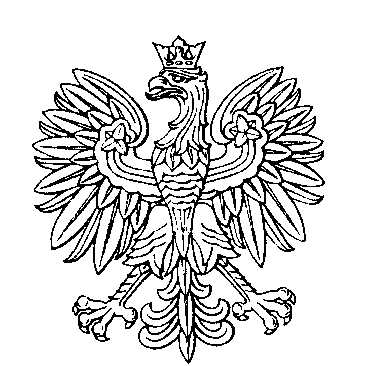 OBWODOWA KOMISJA WYBORCZA NR 1w mieście Golub-DobrzyńSKŁAD KOMISJI:Przewodniczący	Anna PawłowskaZastępca Przewodniczącego	Paweł WowerCZŁONKOWIE: